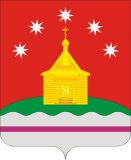 СОВЕТ НАРОДНЫХ ДЕПУТАТОВРОЖДЕСТВЕНСКО-ХАВСКОГО СЕЛЬСКОГО ПОСЕЛЕНИЯНОВОУСМАНСКОГО МУНИЦИПАЛЬНОГО РАЙОНАВОРОНЕЖСКОЙ ОБЛАСТИР Е Ш Е Н И Еот 16 марта 2020 года № 193с. Рождественская Хава О внесении изменений в решение Совета народных депутатов Рождественско-Хавского сельского поселения  от  20.12.2017 г. № 93 «Об утверждении Положения о бюджетном процессе в Рождественско-Хавском сельском поселении Новоусманского муниципального района Воронежской области»В соответствии с Федеральным законом от 06.10.2003 года № 131-ФЗ «Об общих принципах организации местного самоуправления в Российской Федерации», Бюджетным кодексом Российской Федерации, Законом Воронежской области от 10.10.2008 года № 81-ОЗ «О бюджетном процессе в Воронежской области», Уставом Рождественско-Хавского  сельского поселения Новоусманского муниципального района Воронежской области, рассмотрев протест прокуратуры Новоусманского района от 14.02.2020 года № 2-1-2020, Совет народных депутатов Рождественско-Хавского сельского поселения РЕШИЛ:1. Внести в приложение решения Совета народных депутатов Рождественско-Хавского сельского поселения  от  20.12.2017 г. № 93  «Об утверждении Положения о бюджетном процессе в Рождественско-Хавском сельском поселении Новоусманского муниципального района Воронежской области» (в редакции решения от 29.04.2019 г. №155) следующие изменения:1.1. часть 2 статьи 24 «Обслуживание муниципального долга сельского поселения» изложить в следующей редакции:«2. Выполнение кредитной организацией или другой специализированной финансовой организацией функций генерального агента (агента) администрации сельского поселения по обслуживанию муниципальных долговых обязательств, а также по их размещению, выкупу, обмену и погашению осуществляется на основе муниципальных контрактов, заключенных с администрацией сельского поселения.»; 1.2. часть 3 статьи 24 «Обслуживание муниципального долга сельского поселения» изложить в следующей редакции:«3. Оплата услуг агентов по осуществлению ими функций, предусмотренных муниципальными контрактами, заключенными с администрацией сельского поселения, производится за счет средств бюджета сельского поселения.»;1.3. статью  26 «Осуществление муниципальных заимствований сельского поселения» изложить в следующей редакции:«Статья 26. Осуществление муниципальных заимствований сельского поселения1. Рождественско-Хавское сельское поселение вправе осуществлять муниципальные заимствования. Под муниципальными заимствованиями понимается привлечение от имени Рождественско-Хавского   сельского поселения заемных средств в бюджет Рождественско-Хавского   сельского поселения путем размещения муниципальных ценных бумаг и в форме кредитов, по которым возникают долговые обязательства Рождественско-Хавского   сельского поселения как заемщика. Кредиты могут быть из других бюджетов бюджетной системы Российской Федерации и от кредитных организаций, по которым возникают долговые обязательства Рождественско-Хавского   сельского поселения как заемщика, выраженные в валюте Российской Федерации.2. Муниципальные внутренние заимствования осуществляются в целях финансирования дефицита местного бюджета, а также погашения долговых обязательств   муниципального образования, пополнения в течение финансового года остатков средств на счетах  местного бюджета.3. Под муниципальными внешними заимствованиями понимается привлечение кредитов в местный бюджет из федерального бюджета от имени Рождественско-Хавского   сельского поселения в рамках использования Российской Федерацией целевых иностранных кредитов, по которым возникают долговые обязательства муниципального образования перед Российской Федерацией, выраженные в иностранной валюте.4. Муниципальные внешние заимствования осуществляются в целях финансирования проектов, включенных в программу государственных внешних заимствований Российской Федерации на очередной финансовый год и плановый период.5. Право осуществления муниципальных заимствований от имени Рождественско-Хавского   сельского поселения в соответствии с Бюджетным Кодексом РФ и уставом Рождественско-Хавского   сельского поселения принадлежит  администрации Рождественско-Хавского   сельского поселения.6. Муниципальные заимствования осуществляются  с учетом положений ст. 107.1 Бюджетного Кодекса РФ.»;1.4. часть 2 статьи 68 «Внутренний финансовый контроль, осуществляемый главными распорядителями средств бюджета сельского поселения, главными администраторами доходов бюджета сельского поселения и главными администраторами источников финансирования   дефицита бюджета сельского поселения» изложить в следующей редакции:«2. Главный распорядитель средств бюджета сельского поселения осуществляет внутренний финансовый контроль, направленный на:- соблюдение  установленных в соответствии с бюджетным законодательством Российской Федерации, иными нормативными правовыми актами, регулирующими бюджетные правоотношения, внутренних стандартов и процедур составления и исполнения бюджета сельского поселения по расходам, включая расходы на закупку товаров, работ, услуг для обеспечения муниципальных нужд, составления бюджетной отчетности и ведения бюджетного учета главным распорядителем средств бюджета сельского поселения и подведомственными ему получателями средств бюджета сельского поселения;- подготовку и организацию мер по повышению экономности и результативности использования средств бюджета сельского поселения;-  соблюдение положений правовых актов, регулирующих бюджетные правоотношения, в том числе устанавливающих требования к бухгалтерскому учету и составлению и представлению бухгалтерской (финансовой) отчетности муниципальных учреждений;- соблюдение положений правовых актов, обусловливающих публичные нормативные обязательства и обязательства по иным выплатам физическим лицам из бюджетов бюджетной системы Российской Федерации, а также за соблюдением условий договоров (соглашений) о предоставлении средств из соответствующего бюджета, муниципальных контрактов;- соблюдение условий договоров (соглашений), заключенных в целях исполнения договоров (соглашений) о предоставлении средств из бюджета, а также в случаях, предусмотренных настоящим Кодексом, условий договоров (соглашений), заключенных в целях исполнения муниципальных контрактов;- соблюдение достоверности отчетов о результатах предоставления и (или) использования бюджетных средств (средств, предоставленных из бюджета), в том числе отчетов о реализации муниципальных программ, отчетов об исполнении муниципальных заданий, отчетов о достижении значений показателей результативности предоставления средств из бюджета;- контроль в сфере закупок, предусмотренный законодательством Российской Федерации о контрактной системе в сфере закупок товаров, работ, услуг для обеспечения государственных и муниципальных нужд.»;1.5. статью 69 «Внутренний финансовый аудит» изложить в следующей редакции:«Статья 69. Внутренний финансовый аудит1.Главные распорядители средств бюджета сельского поселения, главные администраторы доходов бюджета сельского поселения, главные администраторы источников финансирования дефицита бюджета сельского поселения (их уполномоченные должностные лица) осуществляют на основе функциональной независимости внутренний финансовый аудит в целях:1) оценки надежности внутреннего процесса главного администратора бюджетных средств, администратора бюджетных средств, осуществляемого в целях соблюдения установленных правовыми актами, регулирующими бюджетные правоотношения, требований к исполнению своих бюджетных полномочий (далее - внутренний финансовый контроль), и подготовки предложений об организации внутреннего финансового контроля;2) подтверждения достоверности бюджетной отчетности и соответствия порядка ведения бюджетного учета единой методологии бюджетного учета, составления, представления и утверждения бюджетной отчетности, установленной Министерством финансов Российской Федерации, а также ведомственным (внутренним) актам, принятым в соответствии с пунктом 5 статьи 264.1 Бюджетного Кодекса РФ;3) повышения качества финансового менеджмента.».2. Обнародовать настоящее решение на доске обнародования нормативных правовых актов в здании администрации Рождественско-Хавского сельского поселения по адресу: Воронежская область, Новоусманский район, с.  Рождественская Хава, ул. Советская, 35, на информационном  стенде  в здании  МКОУ « Рождественско-Хавская СОШ» по адресу: Воронежская область, Новоусманский район, с. РождественскаяХава, ул. Карла Маркса, д. 82, и на официальном сайте администрации Рождественско-Хавского сельского поселения в сети «Интернет»: http://rhavskoe.ru.3. Контроль за исполнением настоящего решения оставляю за собой.Глава Рождественско-Хавскогосельского поселения                                                        М.А. БЫКОВСКИЙ